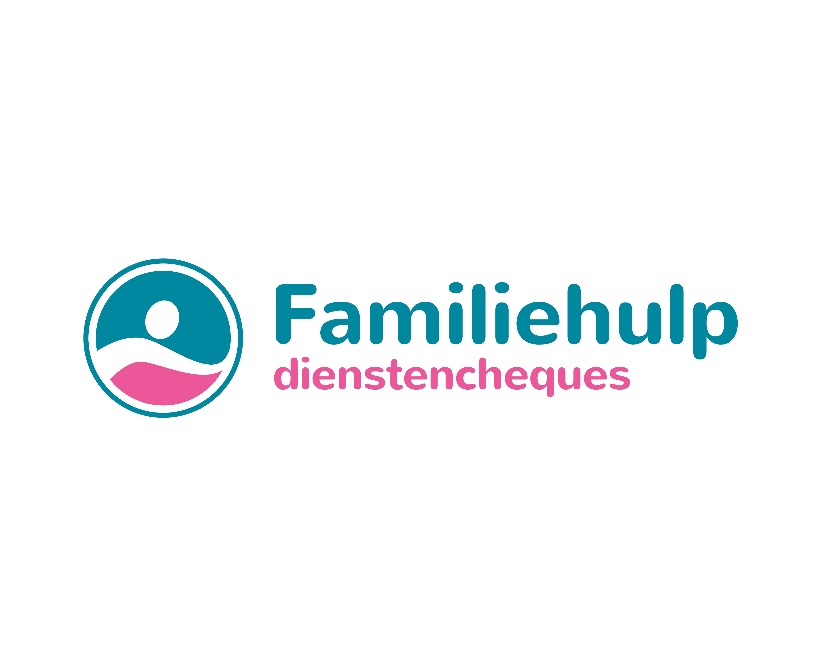 WEDSTRIJDREGLEMENTInleidingHet onderstaande reglement is van toepassing op de wedstrijd “Kies voor elektronische dienstencheques en win een ecologisch poetspakket!” van Familiehulp dienstencheques, hierna “de wedstrijd” genoemd.OrganisatorDe wedstrijd wordt georganiseerd door Familiehulp dienstencheques, een afdeling van Familiehulp vzw, met maatschappelijke zetel in 1210 Brussel, Koningsstraat 294. Ondernemingsnummer: 0409.533.604. Erkenningsnummer 40003, hierna “de organisator” genoemd.Voorwaarden tot deelnameElke klant van Familiehulp dienstencheques die vanaf 1/03/2019 tot en met 30/04/2019 overschakelt van papieren naar elektronische dienstencheques om de geleverde diensten te betalen, kan deelnemen aan de wedstrijd. De klant moet daarvoor voldoen aan deze voorwaarden: De klant schakelt tussen 1/03/2019 en 30/04/2019 over van papieren naar elektronische dienstencheques. De klant brengt Familiehulp dienstencheques tussen 1/03/2019 en 30/04/2019 op de hoogte van de overschakeling. Dit kan telefonisch (078 15 00 45) of per mail (dienstencheques@familiehulp.be). De klant geeft tussen 1/03/2019 en 30/04/2019 telefonisch (078 15 00 45) of per mail (dienstencheques@familiehulp.be) een antwoord op de schiftingsvraag “Met welke slogan zou jij iemand overtuigen om over te schakelen naar elektronische dienstencheques?”Alleen door te voldoen aan bovenstaande voorwaarden, komt de klant in aanmerking voor het winnen van een prijs.  Door aan de wedstrijd deel te nemen, gaat de deelnemer onvoorwaardelijk akkoord met het wedstrijdreglement.De organisator van de wedstrijd behoudt zich het recht voor om de wedstrijd of het verloop ervan te wijzigen of te beëindigen wanneer dit gerechtvaardigd zou zijn door onvoorziene omstandigheden of omstandigheden buiten zijn wil. Hij kan niet aansprakelijk worden gesteld wanneer de wedstrijd moet worden onderbroken, uitgesteld of geannuleerd voor omstandigheden buiten zijn wil om. De organisator kan niet aansprakelijk gesteld worden voor technische problemen die zich zouden voordoen tijdens het verloop van dewedstrijd, bijvoorbeeld met betrekking tot de verzending of ontvangst van e-mailberichten, de laattijdige ontvangst, de identificatie van de verzender, enz.De organisator is niet aansprakelijk voor enige schade of letsel aan eigendommen en/of personen, als gevolg van deelname aan de wedstrijd of gebruik of inzet van de prijs.In alle gevallen waarin het wedstrijdreglement niet voorziet, beslist de organisator.Wedstrijdverloop De wedstrijd start op 1/03/2019 en eindigt op 30/04/2019. Een klant neemt deel aan de wedstrijd door ten vroegste op de begindatum en ten laatste op de einddatum van de wedstrijd over te schakelen van papieren naar elektronische dienstencheques, door dit telefonisch of per mail te melden aan de organisator en een antwoord te geven op de schiftingsvraag. Voldoet de klant aan de voorwaarden zoals vermeld in artikel 3 van het wedstrijdreglement, dan maakt deze klant kans op een prijs. PrijsDe prijs is een ecologisch poetspakket, dat bestaat uit allesreiniger, vloerzeep, wc-reiniger en een microvezelplumeau.Familiehulp dienstencheques loot 50 ecologische poetspakketten uit. Elke deelnemende klant kan maximum 1 prijs winnen. 